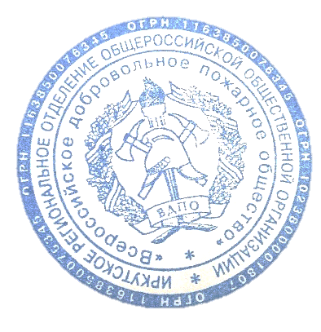 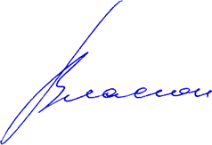 ПОЛОЖЕНИЕо проведении регионального виртуального квеста«Малыши ЗА пожарную безопасность!»среди воспитанников дошкольных учреждений Иркутской области2022 г.ПОЛОЖЕНИЕо проведении регионального виртуального квеста«Малыши ЗА пожарную безопасность!»среди воспитанников дошкольных учреждений Иркутской областиОбщие положенияНастоящее Положение определяет порядок организации и проведения регионального виртуального квеста «Малыши ЗА пожарную безопасность!» среди воспитанников дошкольных учреждений Иркутской области (далее - Квест), систему оценки результатов и процедуру награждения победителей и призеров.Квест проводится на основании плана совместных мероприятий в образовательных учреждениях Иркутской области по вопросам пропаганды пожарно-технических знаний в области обеспечения безопасной жизнедеятельности учащихся утверждённого Иркутским региональным отделением ВДПО, согласованного с Главным управлением МЧС России по Иркутской области, Министерством образования Иркутской области, Министерством по молодежной политике Иркутской области на 2022 – 2023 учебный год.Руководство подготовкой и проведением Квеста, формирование состава жюри, разработку критериев системы оценки участников, освещение хода мероприятия в средствах массовой информации осуществляют Иркутское региональное отделение «Всероссийского добровольного пожарного общества», Ангарское городское отделение «Всероссийского добровольного пожарного общества» и Муниципальное бюджетное учреждение дополнительного образования «Центр развития творчества детей и юношества «Гармония» при поддержке Главного управления МЧС России по Иркутской области, Управления образования администрации Ангарского городского округа, Отдела надзорной деятельности и профилактической работы по АГО.Цель КвестаКвест проводится с целью формирования у детей культуры безопасного и ответственного поведения в сфере пожарной безопасности через совместный творческий процесс с воспитателями и другими педагогами.Задачи КвестаВ процессе проведения Квеста решаются задачи:активизация работы в ДОУ по профилактике и пропаганде пожарной безопасности (в том числе от детской шалости с огнем);создание условий для изучения правил пожарной безопасности и мер по защите от огня жизни и здоровья детей;содействие в воспитании культуры безопасности жизнедеятельности и формировании навыков осторожного обращения с огнём и пожароопасными предметами;профилактика правонарушений несовершеннолетними в области пожарной безопасности;привитие интереса к профессии пожарного, спасателя;развитие творческих способностей детей, повышение художественно-эстетического воспитания в сфере пожарной безопасности;консолидация педагогического состава образовательных учреждений, родителей и общественности в работе по развитию творческой деятельности детей в области пожарной безопасности.Участники КвестаУчастниками Квеста являются команды-группы дошкольных учреждений Иркутской области (независимо от принадлежности и организационно-правовой формы). В состав команды-группы входят воспитанники дошкольных учреждений в возрасте от 4 до 7 лет (средняя, старшая, подготовительная группы) и воспитатели или другие педагогические работники.Сроки проведения КвестаКвест проводится в виртуальном режиме с 28 сентября по 07 октября 2022 г. (8 рабочих дней);для участия в Квесте необходимо пройти регистрацию до 17.00 27 сентября 2022 г. по ссылке: https://docs.google.com/forms/d/1Ak_og-Z1XMlNPwPxN4a2MVI4MwZW2AQ-BLd1PoFOQCE/edit?usp=sharing (подробную информацию смотрите ниже). Информация заполняется четко в соответствии с пунктами формы, без ошибок;подведение итогов Квеста с 10 по 21 октября 2022 г.;объявление результатов, отправка наградного материала до 28 октября 2022 г. Организаторы оставляют за собой право менять сроки проведения Квеста, о чем участники будут уведомлены заранее.Условия проведения:от каждого образовательного учреждения в Квесте могут принять участие команды-группы: сельские населенные пункты – до 3 команд, городские – до 5 команд;команда – это одна группа (количество детей в группе не ограничивается) и воспитатель (воспитатели) или другие педагогические работники. Запрещается делить команду-группу на несколько частей, несколько воспитателей.воспитатели или другие педагогические работники являются капитанами команд и обеспечивают выполнение условий Квеста, проходят процедуру регистрации, своевременно представляют результаты выполненных заданий (за исключением особых случаев);команда-группа регистрируется только одним из руководителей, который в свою очередь указывает всех руководителей, участвующих в Квесте;капитаны команд создают в облачных хранилищах (например, облако mail, Google или Yandex-диски) папку, корректную ссылку на которую указывают при регистрации, где своевременно будут размещаться все материалы по выполнению заданий Квеста (см. Порядок проведения). Материалы в папке хранятся 2 месяца с момента начала Квеста.все задания в конкурсной папке размещаются в папках с номерами заданий (например папка, «Задание № 1»);до 18.00 27 сентября 2022 года капитаны команд на адрес электронной почты, указанный при регистрации, получают подтверждение об участии в Квесте;в соответствии с порядком проведения Квеста (см. ниже) все задания и материалы к ним публикуются в установленные сроки в сообществе АГО ВДПО в Контакте (ссылка: https://vk.com/public211540926) в графе «Записи сообщества»;по всем возникающим вопросам, просьбам, предложениям и т.д. участники Квеста общаются с координатором (номер телефона указан ниже) посредством личных сообщений и звонков, а также сообщений в сообщество в Контакте;все выполненные задания просматриваются членами жюри в установленном порядке, и комментируются по желанию участника Квеста;отправленные материалы Квеста не должны быть подготовлены ранее сроков проведения Квеста, заимствованы, или выполнены не участниками Квеста;−	регистрируясь на Квест, участники подтверждают свое согласие на выполнение всех условий Квеста, а также использование присланных ими материалов в некоммерческих целях, для выставок, анонсирования конкурса в средствах массовой информации, социальной рекламы без выплаты авторского гонорара в соответствии с законодательством Российской Федерации.Порядок проведенияКвест состоит из 3 игровых заданий, которые выполняются участниками в дистанционном режиме на территории образовательного учреждения в период, обозначенный в графике:Материалы по выполнению заданий размещаются в папках в указанные сроки:Полное содержание всех заданий доводится до сведения участников непосредственно перед началом каждого задания.Каждое задание будет приходить в установленное время в виде видеообращения, сопровождаемое материалами Квеста.За выполнение заданий командам начисляются баллы от 0 до 10.Члены жюри оценивают конкурсные материалы команд, которые выполнили задания в полном объеме в соответствии с Условиями и Порядком проведения Квеста.Задания оцениваются членами Жюри по следующим критериям: правильность выполнения заданий, содержательность;качество исполнения;творческий подход, оригинальность.Подведение итогов и награждениеПо итогам Квеста определяются победители и призеры (1 место, 2 место, 3 место соответственно) и лауреаты (4 место) по двум категориям: 1 категория – городские населенные пункты, 2 категория – сельские населенные пункты.При определении команд-победительниц и призеров, а также лауреатов Квеста, в каждой категории учитывается максимальное количество полученных баллов. Места распределяются ранжированием. Результаты заносятся в протоколы членами Жюри.Жюри может выделить команды (например, где участники дети с ОВЗ, дети 4 лет и т.д.) для награждения специальными дипломами.Командам-победительницам и призерам, а также лауреатам Квеста, вручаются дипломы, участникам (детям) сертификаты (в электронном виде). Ссылка на скачивание будет отправлена в сообщество.Результаты конкурса и обзорные материалы публикуются в средствах массовой информации.Координация подготовкиВсю информацию по организационным вопросам, заданиям Квеста можно получить:у Хохловой Ольги Леонидовны, координатора Квеста, методиста МБУДО ЦРТДиЮ «Гармония», контактные телефоны: 8-904-151-66-21, 54-41-03, электронная почта: napischi-nam@yandex.ru.Утверждаю:Председатель советаИркутского региональногоотделения ВДПО_______________А.В. Власюк«____»___________2022 г.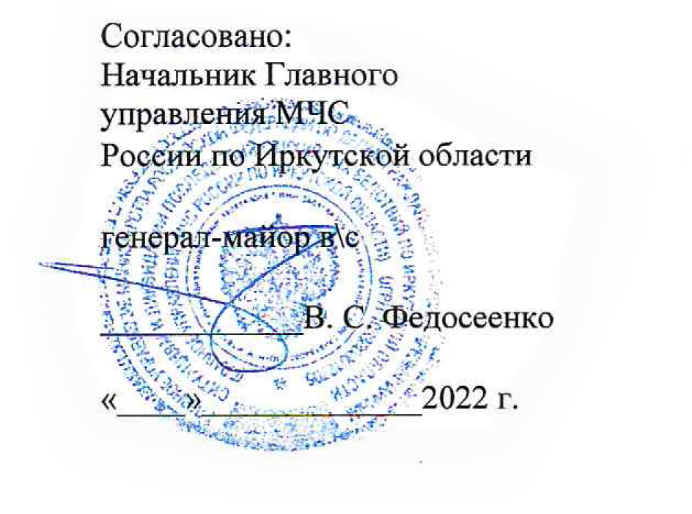 Утверждаю:Председатель совета 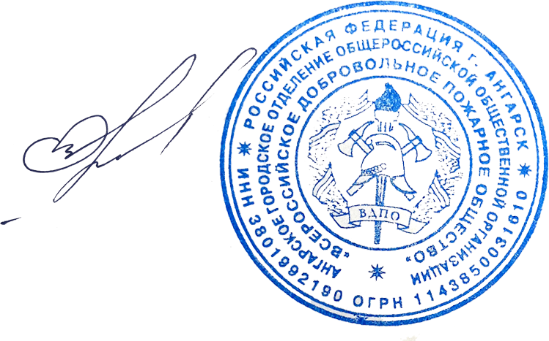 Ангарского городскогоотделения ВДПО____________В.А. Орлов«____»___________2022 г.1 задание2 задание3 заданиес 09.00 28 сентября до 18.0030 сентябряс 09.00 03 октября до 18.0005 октябряс 9.00 06 октябрядо 18.0007 октября1 задания2 задания3 заданиядо 10.0001 октябрядо 10.0006 сентябрядо 10.0008 октября